Формирование функциональной грамотности учащихся «Музыка» 1 класс1.Как зовут мальчика и на каком музыкальном инструменте его просили сыграть?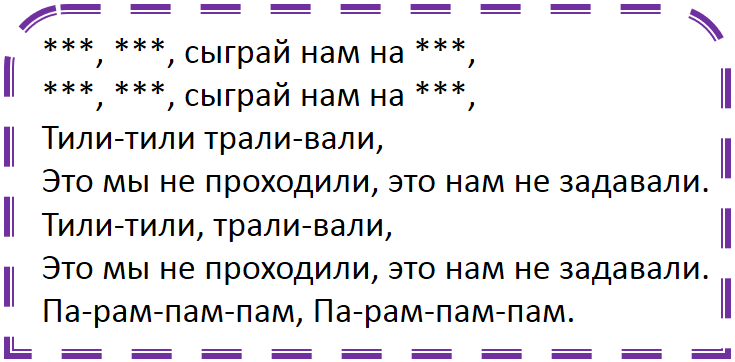 А) Андрюшка, на гармошке Б) Андрюшка, на гитареВ) Антошка, на гитаре Г) Антошка, на гармошке2. Как называется песенка, которую мама или бабушка поют на ночь своим ребятишкам?А) дирижёрная Б) ночнаяВ) колыбельная Г) постельная3. Чего изображено на рисунке больше: нот, цифр или скрипичных ключей?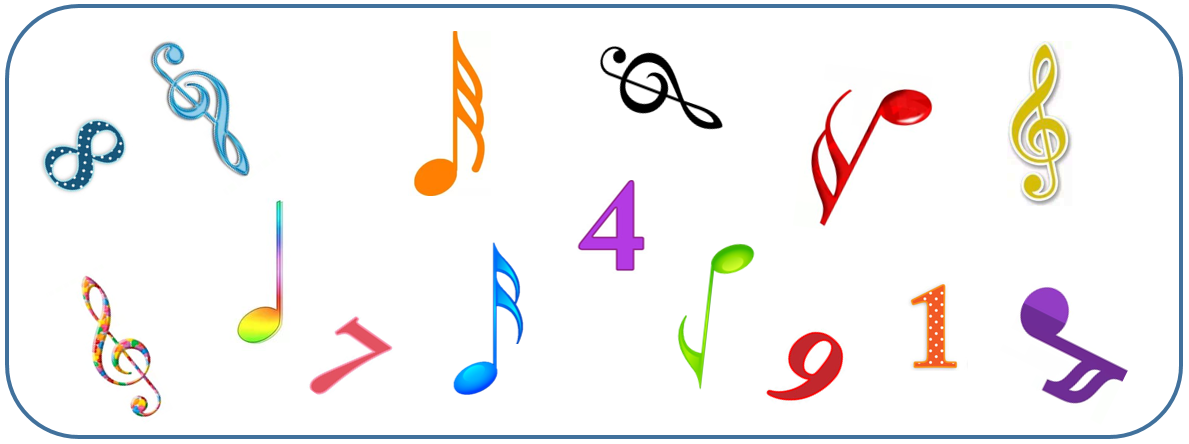 А) нот  Б) цифр  В) скрипичных ключей  Г) всего одинаково4. Помоги Колобку пройти по лабиринту. На пути собери все буквы по порядку. Прочти из всех этих букв название пьесы из знаменитого сборника пьес для фортепиано.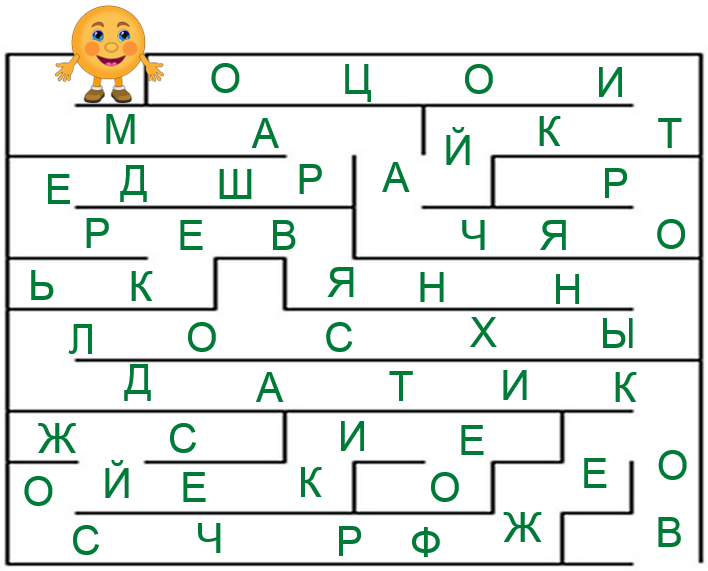 Отметь композитора этого сборника.А) Пётр Ильич Чайковский Б)Георгий Васильевич СвиридовВ) Дмитрий Борисович Кабалевский Г) Исаак Осипович Дунаевский5. Разгадай ребус.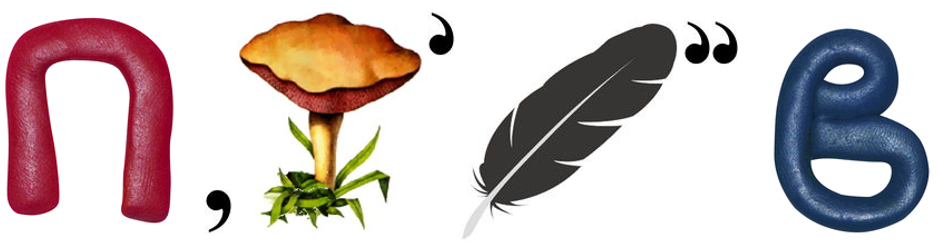 Что означает полученное слово?А) древний народный круговой массовый обрядовый танецБ) подставка, на которой художник помещает во время работы картинуВ) повторяющаяся часть в песняхГ) артисты балета6. Расположи прямоугольники в порядке уменьшения их высоты. Прочти слово из букв в этих прямоугольниках.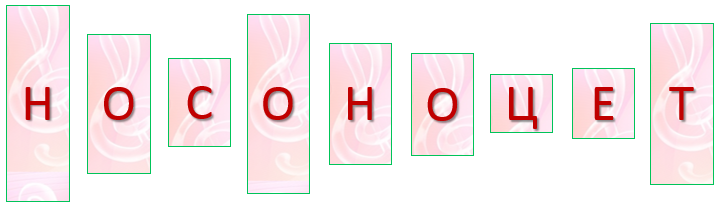 Что означает полученное слово?А) подставка, на которой художник помещает во время работы картинуБ) наука, которая занимается изучением музыкальных инструментовВ) набор параллельных горизонтальных линий, на которых и между которыми записываются нотыГ) подставка для нот